ПОЛОЖЕНИЕо проведении соревнований«Беговелослалом - 2022»1. Цели и задачи Популяризация, пропаганда и развитие зимних циклических видов спорта, в том числе велосипедного.  Пропаганда здорового и активного образа жизни, привлечение населения к регулярным занятиям физической культурой и спортом. Приобретение и повышение навыков езды на велосипеде в том числе по льду, снегу, трасам при отрицательных температурах и сильном ветре; Выявление сильнейших спортсменов города Владивостока и Приморского края; Встреча спортсменов для знакомства, общения, обмена опыта и создание дружественной обстановки в среде любителей детского спорта. 2. Место и время проведения Место проведения: - г. Владивосток, ЦО «Комета». Сроки проведения: - 11 марта 2022г 3.Общие сведения “Беговелослалом - 2022” - является беговелогонкой (беговел на лыжах 12-14 дюймов). Дистанция гонки проходит на подготовленном горнолыжном склоне ЦО «Комета». Трасса имеет отмеченное направление. Движение по дистанции осуществляется сверху вниз. Протяженность дистанции 70 метров. Количество стартов определяется количеством участников. Каждый участник едет в паре. Каждый участник обязан проехать минимум 2 заезда. В финал выходит участник с наименьшим количеством балов. Баллы определяют финишированием. Очки суммируются по занятым местам. Одинаковое количество балов у частников добавляет заезды на определение самого быстрого. На трассе стоят конусы синий – левый поворот, красный – правый поворот. Каждый конус огибается в соответствии. Пропущенный конус является основанием для не зачета заезда (ставится значение 3). При пропуске конуса перезаезда нет. . 4. Участники соревнований Категория 2+ Категория 3+ Категория 4+ Категория 5+ включительно Категоря 6+ едет вне зачёта Для участия в соревнованиях необходимо пройти предварительную регистрацию на сайте www.orgeo.ru Для регистрации и получения номера участнику необходимо внести стартовый взнос - 1100 руб.   Допускаются к соревнованиям участники только оплатившие взнос.  5.Программа соревнований 11 марта 2022г. Пятница.   17.00 - регистрация участников   17:30 – открытие соревнований 18.00 - общие парные старты участников по возрастным категориям 6. Условия проведения 6.1 К участию допускаются все типы беговелов приводимые в движение только мускульной силой и установленными лыжами на колёсах. Ширина руля не должна превышать более 50 см, а колёса диаметр 12 дюймов. 6.2 Участники без шлема и лыж на колесах закрепленные специальными хомутами не допускаются. 6.3 Каждый участник обязан иметь представителя, а представитель с собой сотовый телефон, а также знать номера телефонов: организатор - Дорошенко Роман Игоревич 8-924-232-11-88  Скорая помощь - 030 МЧС - 010 6.4 Во время соревнований участникам запрещается: сбивать конусы и ограждения трассы; - при падении родителю или кому - либо взрослому поднимать ребёнка или детей на гоночной трассе; - пихаться и драться; - оставлять мусор на территории ЦО «Комета»;-  ходить пешком по тлаворатору. 6.5 Старт соревнований производится в специально обозначенной зоне по сигналу судьи. Построение на старте происходит в строг отведенном месте для каждого из участников в парном заезде, согласно указания главного судьи. Все участники пересекают финиш. 6.6 В случае неблагоприятных погодных условий соревнования переносятся по решению главного судьи. К неблагоприятным погодным условиям относятся: ветер сильнее 15 м/с; температура ниже 20 градусов; видимость менее 150 метров. 6.7 В зависимости от погодных условий, состояния льда, снежного покрова и пр. возможно изменения в регламенте соревнований.  6.8. За нарушение правил происходит дисквалификация участника. 6.9. Решения главного судьи обжалованию не подлежат. 7.0. Зарегистрировав ребёнка на соревнования представитель несёт полную ответственность за жизнь и здоровья своего ребёнка. Если при участии, нахождении в месте проведения соревнований, ребёнок, несет лишения, в виде, травм различной степени тяжести, смерть, то данная ответственность полностью лежит на представителе ребёнка – родителе. Организатор снимает с себя всю ответственность за жизнь и здоровье ребёнка. С чем при регистрации соглашается представитель ребёнка, путём регистрации ребёнка на соревнованиях.7. Подведение итогов и награждение. Участники занявшие 1, 2, 3 место в своих группах награждаются медалями,  грамотами и ценными призами. Участники занявшие 4 и далее место награждаются грамотами и поощрительными призами. Организатор “Царь горвы”                           Р. И. Дорошенко 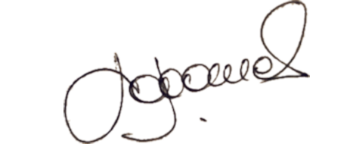 